Name: ………………………………………… Date Due: …………………………………… 1. 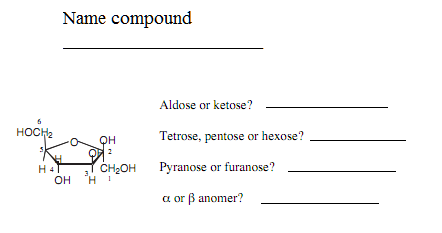 2. Give reagents to carry out the transformations below.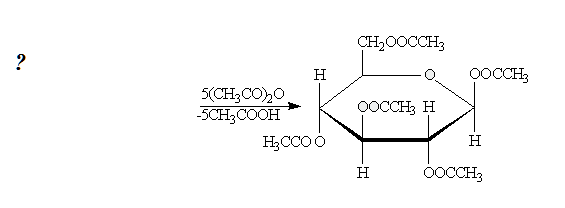 3. Predict the major organic products of the following reactions.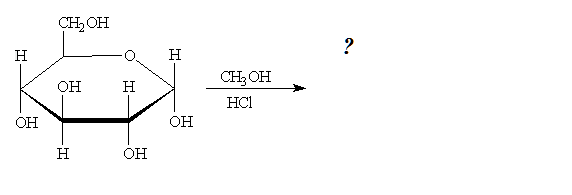 4. Name each compound.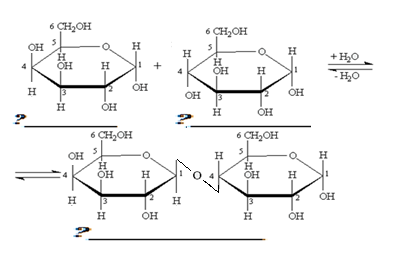 